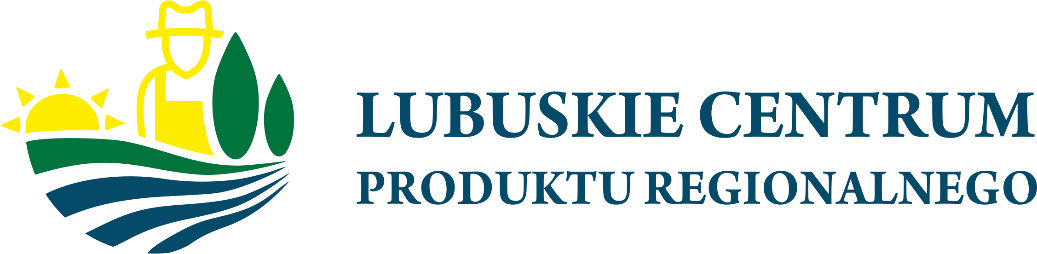 SPECYFIKACJA WARUNKÓW ZAMÓWIENIAw postępowaniu o udzielenie zamówienia publicznego prowadzonego
w trybie podstawowym bez przeprowadzenia negocjacji pn.:„Kompleksowa organizacja wyjazdowej misji gospodarczej lubuskich MŚP i samorządu połączonej z udziałem w Konferencji International Conference on Environment, Agriculture and Biotechnology w Grecji - Kreta oraz wizytą w regionie partnerskim”LCPR.26.28.2022Przedmiotowe postępowanie prowadzone jest przy użyciu środków komunikacji elektronicznej. Składanie ofert następuje przy użyciu platformy: www.platformazakupowa.pl  NAZWA I ADRES ZAMAWIAJĄCEGOWojewództwo Lubuskie - Lubuskie Centrum Produktu Regionalnego ul. Leona Wyczółkowskiego 2, 65-140 Zielona GóraTel.: 68 326 74 01 Fax: 68 320 75 38REGON: 381835689strona prowadzonego postępowania: https://platformazakupowa.pl/pn/lcprGODZINY URZĘDOWANIA8:00 – 16:00   /poniedziałek – piątek/Zadanie realizowane jest w ramach projektu nr RPLB.01.04.01-08-0002/19 pn. „Promocja gospodarcza województwa lubuskiego poprzez organizację kampanii promocyjnych sektora agroturystycznego i producentów regionalnych o zasięgu krajowym i międzynarodowym oraz regionalnych targów produktów regionalnych, tradycyjnych i lokalnych.” w ramach Regionalnego Programu Operacyjnego Lubuskie 2020, Działanie 1.4. Promocja regionu i umiędzynarodowienie sektora MŚP, Poddziałanie 1.4.1. Promocja regionu i umiędzynarodowienie sektora MŚP – projekty realizowane poza formułą ZITZgodnie z art. 13 ust. 1 i 2 rozporządzenia Parlamentu Europejskiego i Rady (UE) 2016/679 z dnia 27 kwietnia 2016 r. w sprawie ochrony osób fizycznych w związku z przetwarzaniem danych osobowych i w sprawie swobodnego przepływu takich danych oraz uchylenia dyrektywy 95/46/WE (ogólne rozporządzenie o ochronie danych) (Dz. Urz. UE L 119 z 04.05.2016, str. 1), dalej „RODO”, Zamawiający informuje, że:administratorem Pani/Pana danych osobowych jest Lubuskie Centrum Produktu Regionalnego
w Zielonej Górze ul. Leona Wyczółkowskiego 2, 65-140 Zielona Góra. Kontakt z administratorem jest możliwy
 pod numerem telefonu 68 326 74 01 lub za pomocą poczty elektronicznej sekretariat@lcpr.pl. w sprawach związanych z przetwarzaniem Pani/Pana danych osobowych prosimy o kontakt z inspektorem ochrony danych osobowych pod adresem email: kontakt.itrs@gmail.com Pani/Pana dane osobowe przetwarzane będą na podstawie art. 6 ust. 1 lit. c RODO w celu związanym 
z postępowaniem o udzielenie zamówienia publicznego, o którym mowa w poniższej Specyfikacji Istotnych Warunków Zamówienia, jak również zawarcia umowy w sprawie zamówienia publicznego oraz jej realizacji, a także udokumentowania postępowania o udzielenie zamówienia publicznego i jego archiwizacjiodbiorcami Pani/Pana danych osobowych będą osoby lub podmioty, którym udostępniona zostanie dokumentacja postępowania w oparciu art. 18 oraz art. 74 ustawy z dnia 29 stycznia 2004 r. – Prawo zamówień publicznych (Dz. U. z 2018 r. poz. 1986 z późn.zm.) dalej „ustawa Pzp”,Pani/Pana dane osobowe będą przechowywane, zgodnie z art. 78 ust. 1 ustawy Pzp, przez okres 
4 lat od dnia zakończenia postępowania o udzielenie zamówienia, a jeżeli czas trwania umowy przekracza 4 lata, okres przechowywania obejmuje cały czas trwania umowy oraz na czas kontroli i archiwizacji,obowiązek podania przez Panią/Pana danych osobowych bezpośrednio Pani/Pana dotyczących jest wymogiem ustawowym określonym w przepisach ustawy Pzp, związanym z udziałem w postępowaniu o udzielenie zamówienia publicznego; konsekwencje niepodania określonych danych wynikają z ustawy Pzp,w odniesieniu do Pani/Pana danych osobowych decyzje nie będą podejmowane w sposób zautomatyzowany, stosowanie do art. 22 RODO,Pan/Pani wypełnia obowiązki informacyjne przewidziane w art. 13 lub 14 RODO wobec osób fizycznych, 
od których dane osobowe bezpośrednio lub pośrednio pozyskał/a w celu ubiegania się o udzielenie zamówienia publicznego w niniejszym postępowaniu.posiada Pani/Pan:na podstawie art. 15 RODO prawo dostępu do danych osobowych Pani/Pana dotyczących;na podstawie art. 16 RODO prawo do sprostowania Pani/Pana danych osobowych*;na podstawie art.18 RODO prawo żądania od administratora ograniczenia przetwarzania danych osobowych
 z zastrzeżeniem przypadków, o których mowa w art. 18 ust. 2 RODO**, żądanie, o którym mowa w art. 18 ust. 1 rozporządzenia 2016/679, nie ogranicza przetwarzania danych osobowych do czasu zakończenia postępowania o udzielenie zamówienia publicznego lub konkursu;prawo do wniesienia skargi do Prezesa Urzędu Ochrony Danych Osobowych, gdy uzna Pani/Pan, 
że przetwarzanie danych osobowych Pani/Pana dotyczących narusza przepisy RODO;nie przysługuje Pani/Panu:w związku z art. 17 ust. 3 lit. b, d lub e RODO prawo do usunięcia danych osobowych;prawo do przenoszenia danych osobowych, o którym mowa w art. 20 RODO;na podstawie art. 21 RODO prawo sprzeciwu, wobec przetwarzania danych osobowych, gdyż podstawą prawną przetwarzania Pani/Pana danych osobowych jest art. 6 ust. 1 lit. c RODO.* Wyjaśnienie: skorzystanie z prawa do sprostowania nie może skutkować zmianą wyniku postępowania o udzielenie zamówienia publicznego ani zmianą postanowień umowy w zakresie niezgodnym z ustawą Pzp oraz nie może naruszać integralności protokołu oraz jego załączników.**Wyjaśnienie: prawo do ograniczenia przetwarzania nie ma zastosowania w odniesieniu do przechowywania, w celu zapewnienia korzystania ze środków ochrony prawnej lub w celu ochrony praw innej osoby fizycznej lub prawnej, 
lub z uwagi na ważne względy interesu publicznego Unii Europejskiej lub państwa członkowskiego.I. Tryb udzielenia zamówienia publicznego.Postępowanie prowadzone jest w trybie podstawowym, zgodnie z art. 275 pkt 1 ustawy z dnia 11 września 2019 r. Prawo zamówień publicznych (Dz. U. z 2021, poz. 1129, z późn. zm.), zwanej dalej ustawą Pzp, w oparciu o niniejszą Specyfikację Warunków Zamówienia, zwaną dalej SWZ.Zamawiający nie przewiduje wyboru najkorzystniejszej oferty z możliwością prowadzenia negocjacji.Szacunkowa wartość przedmiotowego zamówienia nie przekracza progów unijnych, o których mowa w art. 3 ustawy Pzp.Postępowanie prowadzone jest przy użyciu środków komunikacji elektronicznej za pośrednictwem platformy zakupowej dostępnej pod adresem: https://platformazakupowa.pl/pn/lcpr. SWZ wraz z załącznikami jest dostępna na https://platformazakupowa.pl/pn/lcpr II. Opis przedmiotu zamówienia.Przedmiotem zamówienia jest wykonanie usługi pn. „Kompleksowa organizacja wyjazdowej misji gospodarczej lubuskich MŚP i samorządu połączonej z udziałem w Konferencji International Conference on Environment, Agriculture and Biotechnology w Grecji – Kreta oraz wizytą w regionie partnerskim”  w terminie 25-29 lipca 2022 r. (konferencja 26 lipca)Szczegółowy opis przedmiotu zamówienia (SOPZ) określa załącznik nr 1 do SWZ.Kod klasyfikacji Wspólnego Słownika Zamówień (CPV):79951000-5 - Usługi w zakresie organizowania seminariów79950000-8  - Usługi w zakresie organizowania wystaw, targów i kongresówZamawiający nie dopuszcza składania ofert równoważnych.Zamawiający nie dopuszcza składania ofert częściowych.Zamawiający nie dopuszcza składania ofert wariantowych oraz w postaci katalogów elektronicznych.Zamawiający nie przewiduje udzielania zamówień, o których mowa w art. 214 ust. 1 pkt 7.Zamawiający stosownie do art. 95 ust. 1 ustawy Pzp nie wymaga zatrudnienia przez Wykonawcę, podwykonawcę lub dalszego podwykonawcę na podstawie stosunku pracy, w rozumieniu ustawy z dnia 26 czerwca 1974 r. - Kodeks pracy (t. j. Dz. U. z 2020 r., poz. 1320), osób wykonujących czynności w zakresie realizacji zamówienia.Zamawiający nie zastrzega możliwości ubiegania się o udzielenie zamówienia wyłącznie przez wykonawców, o których mowa w art. 94 Pzp.Zamawiający nie określa dodatkowych wymagań związanych z zatrudnianiem osób, o których mowa w art. 96 ust. 2 pkt 2 Pzp.Zamawiający nie przewiduje zorganizowania aukcji elektronicznej.Zamawiający nie przewiduje przeprowadzenia wizji lokalnej.Poleganie na zasobach innych podmiotów i podwykonawstwo.Wykonawca może, w celu potwierdzenia spełniania warunków udziału w postępowaniu, polegać 
na zdolnościach technicznych lub zawodowych podmiotów udostępniających zasoby, niezależnie od charakteru prawnego łączących go z nimi stosunków prawnych.W odniesieniu do warunków dotyczących doświadczenia, wykonawcy mogą polegać na zdolnościach podmiotów udostępniających zasoby, jeśli podmioty te wykonają świadczenie, do realizacji którego zdolności
 te są wymagane.Wykonawca, który polega na zdolnościach lub sytuacji podmiotów udostępniających zasoby, składa, wraz 
z ofertą, zobowiązanie podmiotu udostępniającego zasoby do oddania mu do dyspozycji niezbędnych zasobów 
na potrzeby realizacji danego zamówienia lub inny podmiotowy środek dowodowy potwierdzający, że wykonawca realizując zamówienie, będzie dysponował niezbędnymi zasobami tych podmiotów. Wzór oświadczenia stanowi załącznik nr 6 do SWZ.Zamawiający ocenia, czy udostępniane Wykonawcy przez podmioty udostępniające zasoby zdolności techniczne lub zawodowe, pozwalają na wykazanie przez wykonawcę spełniania warunków udziału w postępowaniu, a także bada, czy nie zachodzą wobec tego podmiotu podstawy wykluczenia, które zostały przewidziane względem Wykonawcy.Jeżeli zdolności techniczne lub zawodowe podmiotu udostępniającego zasoby nie potwierdzają spełniania 
przez Wykonawcę warunków udziału w postępowaniu lub zachodzą wobec tego podmiotu podstawy wykluczenia, Zamawiający żąda, aby Wykonawca w terminie określonym przez Zamawiającego zastąpił ten podmiot innym podmiotem lub podmiotami albo wykazał, że samodzielnie spełnia warunki udziału w postępowaniu.UWAGA: Wykonawca nie może, po upływie terminu składania ofert, powoływać się na zdolności lub sytuację podmiotów udostępniających zasoby, jeżeli na etapie składania ofert nie polegał on w danym zakresie na zdolnościach lub sytuacji podmiotów udostępniających zasoby.Wykonawca, w przypadku polegania na zdolnościach lub sytuacji podmiotów udostępniających zasoby, przedstawia, wraz z oświadczeniem, o którym mowa w rozdziale XVI ust. 1 SWZ, także oświadczenie podmiotu udostępniającego zasoby, potwierdzające brak podstaw wykluczenia tego podmiotu oraz odpowiednio spełnianie warunków udziału w postępowaniu, w zakresie, w jakim wykonawca powołuje się na jego zasoby, zgodnie z katalogiem dokumentów określonych w rozdziale XVI SWZ.Wykonawca może powierzyć wykonanie części zamówienia podwykonawcy (podwykonawcom) zgodnie 
z art. 462 ust. 1 ustawy Pzp.Zamawiający wymaga, aby w przypadku powierzenia części zamówienia podwykonawcom, Wykonawca wskazał w ofercie części zamówienia, których wykonanie zamierza powierzyć podwykonawcom oraz podał (o ile są mu wiadome na tym etapie) nazwy (firmy) tych podwykonawców.Zamawiający nie zastrzega obowiązku osobistego wykonania przez Wykonawcę kluczowych części zamówienia.Zamawiający nie będzie badał, czy wobec podwykonawcy niebędącego podmiotem udostępniającym zasoby zachodzą podstawy wykluczenia.Powierzenie wykonania części zamówienia podwykonawcom nie zwalnia wykonawcy z odpowiedzialności
 za należyte wykonanie zamówienia.Termin wykonania przedmiotu zamówienia: Terminy realizacji misji: 25-29.07.2022Terminy realizacji programu merytorycznego: 26-28.07.2022Inne terminy: wg SOPZ.Warunki udziału w postępowaniu oraz opis sposobu dokonywania oceny spełniania tych warunków:O udzielenie zamówienia mogą ubiegać się Wykonawcy, którzy nie podlegają wykluczeniu na zasadach określonych w SWZ oraz spełniają określone przez Zamawiającego warunki udziału w postępowaniu.O udzielenie zamówienia mogą ubiegać się Wykonawcy, którzy spełniają warunki dotyczące:zdolności do występowania w obrocie gospodarczym:Zamawiający nie stawia warunku w powyższym zakresie.uprawnień do prowadzenia określonej działalności gospodarczej lub zawodowej, o ile wynika 
to z odrębnych przepisów:Zamawiający nie stawia warunku w powyższym zakresie.sytuacji ekonomicznej lub finansowej:Zamawiający nie stawia warunku w powyższym zakresie.zdolności technicznej lub zawodowej:Wykonawca spełni warunek dotyczący zdolności technicznej, jeśli wykaże, że w okresie ostatnich 5 lat 
przed upływem terminu składania ofert, a jeżeli okres prowadzenia działalności jest krótszy - w tym okresie, wykonał należycie co najmniej 3 misje gospodarcze lub wyjazdy studyjne lub wizyty studyjne, w tym przynajmniej 1 misję gospodarczą lub wyjazd studyjny  lub wizytę studyjną do Grecji z  udziałem  przynajmniej  9 uczestników,  o  wartości  co  najmniej  50 000 PLN brutto każda, w trakcie których w programie merytorycznym odbyły się spotkania z izbami handlowymi lub urzędami lub firmami oraz odbyły się spotkania B2B.Wykonawca spełni warunek dotyczący zdolności zawodowej, jeśli wykaże, że skieruje do realizacji przedmiotu zamówienia, przez cały okres realizacji przedmiotu umowy, Koordynatora – osoby ze znajomością języka polskiego oraz języka angielskiego lub kraju misji na poziomie min. C1 wg kryteriów Rady Europy, odpowiedzialna za koordynację umowy w sprawie niniejszego zamówienia, posiadająca co najmniej 3-letnie doświadczenie w pracy w branży turystycznej, która posiada doświadczenie w co najmniej 3 misjach –gospodarczych, wizytach studyjnych lub wyjazdach studyjnych, w charakterze pilota, opiekuna, przewodnika lub koordynatora, w trakcie których w programie merytorycznym odbyły się co najmniej spotkania B2B;Koordynatora „na miejscu” - osoby ze znajomością języka polskiego oraz języka angielskiego lub kraju misji na poziomie min. C1 wg kryteriów Rady Europy, odpowiedzialna za koordynację umowy w sprawie niniejszego zamówienia na miejscu realizacji (w Grecji - Kreta), posiadająca zdolność do podejmowania wiążących decyzji w imieniu Zamawiającego, posiadająca co najmniej 3-letnie doświadczenie w pracy w branży turystycznej;Opiekuna grupy I (pilota- przewodnika) - osoby ze znajomością języka polskiego oraz języka angielskiego lub kraju misji na poziomie min. C1 wg kryteriów Rady Europy, która posiada doświadczenie w co najmniej 1 misji gospodarczej, wizycie studyjnej, w Grecji – Kreta w charakterze pilota, opiekuna, przewodnika lub koordynatora, posiadająca co najmniej 3-letnie doświadczenie w pracy w branży turystycznej;Opiekuna grupy II (pilota- przewodnika) – osoby ze znajomością  języka polskiego oraz języka angielskiego lub kraju misji na poziomie min. C1 wg kryteriów Rady Europy, posiadająca co najmniej 3-letnie doświadczenie w pracy w branży turystycznej.Zamawiający dopuszcza połączenie funkcji dla jednej osoby: koordynatora i innej funkcji.  W takim przypadku zaproponowana osoba musi spełniać wszystkie wymagania dla danych typów funkcji, które podlegają połączeniu. Zamawiający, w stosunku do Wykonawców wspólnie ubiegających się o udzielenie zamówienia, w odniesieniu 
do warunku dotyczącego zdolności technicznej nie dopuszcza łącznego spełniania warunku przez Wykonawców. Jeden z członków konsorcjum musi w całości spełniać warunek określony w rozdziale XIV ust. 2 pkt 4 lit. a SWZ. Członek konsorcjum, który spełnia warunek udziału w postępowaniu, musi realizować przedmiot zamówienia.UWAGA:W przypadku, gdy jakakolwiek wartość dotycząca powyższych warunków wyrażona będzie w walucie obcej, Zamawiający przeliczy te wartości w oparciu o średni kurs walut Narodowego Banku Polskiego (dalej: NBP) dla danej waluty z dnia, w którym nastąpi wszczęcie przedmiotowego postępowania. Jeżeli w tym dniu nie będzie opublikowany średni kurs NBP, Zamawiający przyjmie średni kurs z ostatniego dnia przed dniem jego wszczęcia.Zamawiający może na każdym etapie postępowania uznać, że Wykonawca nie posiada wymaganych zdolności, jeżeli posiadanie przez Wykonawcę sprzecznych interesów, w szczególności zaangażowanie zasobów technicznych lub zawodowych wykonawcy w inne przedsięwzięcia gospodarcze wykonawcy może mieć negatywny wpływ na realizację zamówienia.Podstawy wykluczenia z postępowania.O udzielenie zamówienia mogą ubiegać się Wykonawcy, którzy nie podlegają wykluczeniu na podstawie przepisów art. 108 ust. 1 i art. 109 ust. 1 pkt 4 ustawy Pzp.Na podstawie obligatoryjnych przesłanek wykluczenia określonych w art. 108 ust. 1 ustawy Pzp, z postępowania o udzielenie zamówienia wyklucza się, z zastrzeżeniem art. 110 ust. 2 ustawy Pzp, Wykonawcę:będącego osobą fizyczną, którego prawomocnie skazano za przestępstwo:udziału w zorganizowanej grupie przestępczej albo związku mającym na celu popełnienie przestępstwa 
lub przestępstwa skarbowego, o którym mowa w art. 258 Kodeksu karnego,handlu ludźmi, o którym mowa w art. 189a Kodeksu karnego,o którym mowa w art. 228-230a, art. 250a Kodeksu karnego lub w art. 46 lub art. 48 ustawy z dnia 25 czerwca 2010 r. o sporcie,finansowania przestępstwa o charakterze terrorystycznym, o którym mowa w art. 165a Kodeksu karnego, 
lub przestępstwo udaremniania lub utrudniania stwierdzenia przestępnego pochodzenia pieniędzy lub ukrywania ich pochodzenia, o którym mowa w art. 299 Kodeksu karnego,o charakterze terrorystycznym, o którym mowa w art. 115 § 20 Kodeksu karnego, lub mające na celu popełnienie tego przestępstwa,powierzenia wykonywania pracy małoletniemu cudzoziemcowi, o którym mowa w art. 9 ust. 2 ustawy z dnia 15 czerwca 2012 r. o skutkach powierzania wykonywania pracy cudzoziemcom przebywającym wbrew przepisom na terytorium Rzeczypospolitej Polskiej,przeciwko obrotowi gospodarczemu, o których mowa w art. 296-307 Kodeksu karnego, przestępstwo oszustwa, o którym mowa w art. 286 Kodeksu karnego, przestępstwo przeciwko wiarygodności dokumentów, o których mowa w art. 270-277d Kodeksu karnego, lub przestępstwo skarbowe,o którym mowa w art. 9 ust. 1 i 3 lub art. 10 ustawy z dnia 15 czerwca 2012 r. o skutkach powierzania wykonywania pracy cudzoziemcom przebywającym wbrew przepisom na terytorium Rzeczypospolitej Polskiej - lub za odpowiedni czyn zabroniony określony w przepisach prawa obcego;jeżeli urzędującego członka jego organu zarządzającego lub nadzorczego, wspólnika spółki w spółce jawnej 
lub partnerskiej albo komplementariusza w spółce komandytowej lub komandytowo-akcyjnej lub prokurenta prawomocnie skazano za przestępstwo, o którym mowa w pkt. 1;wobec którego wydano prawomocny wyrok sądu lub ostateczną decyzję administracyjną o zaleganiu z uiszczeniem podatków, opłat lub składek na ubezpieczenie społeczne lub zdrowotne, chyba że wykonawca odpowiednio przed upływem terminu do składania wniosków o dopuszczenie do udziału w postępowaniu albo przed upływem terminu składania ofert dokonał płatności należnych podatków, opłat lub składek na ubezpieczenie społeczne lub zdrowotne wraz z odsetkami lub grzywnami lub zawarł wiążące porozumienie w sprawie spłaty tych należności;wobec którego prawomocnie orzeczono zakaz ubiegania się o zamówienia publiczne;jeżeli Zamawiający może stwierdzić, na podstawie wiarygodnych przesłanek, że wykonawca zawarł z innymi wykonawcami porozumienie mające na celu zakłócenie konkurencji, w szczególności jeżeli należąc do tej samej grupy kapitałowej w rozumieniu ustawy z dnia 16 lutego 2007 r. o ochronie konkurencji  i konsumentów, złożyli odrębne oferty, oferty częściowe lub wnioski o dopuszczenie do udziału w postępowaniu, chyba że wykażą, że przygotowali te oferty lub wnioski niezależnie od siebie;jeżeli, w przypadkach, o których mowa w art. 85 ust. 1, doszło do zakłócenia konkurencji wynikającego z wcześniejszego zaangażowania tego wykonawcy lub podmiotu, który należy z wykonawcą do tej samej grupy kapitałowej w rozumieniu ustawy z dnia 16 lutego 2007 r. o ochronie konkurencji i konsumentów, chyba że spowodowane tym zakłócenie konkurencji może być wyeliminowane w inny sposób niż przez wykluczenie wykonawcy z udziału w postępowaniu o udzielenie zamówienia.Zamawiający informuje, iż z postępowania o udzielenie zamówienia wykluczy, na podstawie fakultatywnych przesłanek wykluczenia określonych w art. 109 ust. 1 pkt 4 ustawy Pzp, Wykonawcę w stosunku do którego otwarto likwidację, ogłoszono upadłość, którego aktywami zarządza likwidator lub sąd, zawarł układ z wierzycielami, którego działalność gospodarcza jest zawieszona albo znajduje się on w innej tego rodzaju sytuacji wynikającej z podobnej procedury przewidzianej w przepisach miejsca wszczęcia tej procedury.Zamawiający wykluczy z postępowania wykonawcę, wobec którego zachodzą podstawy wykluczenia wynikające z art. 7 ust. 1 ustawy z dnia 13 kwietnia 2022 r. o szczególnych rozwiązaniach w zakresie przeciwdziałania wspieraniu agresji na Ukrainę oraz służących ochronie bezpieczeństwa narodowego.Wykonawca może zostać wykluczony przez Zamawiającego na każdym etapie postępowania o udzielenie zamówienia.Wykluczenie Wykonawcy następuje zgodnie z art. 111 ustawy Pzp.Wykaz oświadczeń lub dokumentów, jakie mają dostarczyć Wykonawcy w celu potwierdzenia spełniania warunków udziału w postępowaniu oraz wykazania braku podstaw wykluczenia:Do oferty Wykonawca zobowiązany jest dołączyć aktualne na dzień składania ofert oświadczenie o spełnianiu warunków udziału w postępowaniu oraz o braku podstaw do wykluczenia z postępowania, o którym mowa 
w art. 125 ust. 1 ustawy Pzp - zgodnie z załącznikiem nr 3 do SWZ.Informacje zawarte w oświadczeniu, o którym mowa w pkt. 1 stanowią wstępne potwierdzenie, że Wykonawca 
nie podlega wykluczeniu oraz spełnia warunki udziału w postępowaniu.Uwaga! Oświadczenie składają odrębnie:każdy spośród Wykonawców wspólnie ubiegających się o udzielenie zamówienia. W takim przypadku oświadczenie potwierdza brak podstaw wykluczenia Wykonawcy oraz spełnianie warunków udziału w postępowaniu w zakresie, w jakim każdy z wykonawców wykazuje spełnianie warunków udziału w postępowaniu;podmiot trzeci, na którego potencjał powołuje się Wykonawca celem potwierdzenia spełnienia warunków udziału w postępowaniu. W takim przypadku oświadczenie potwierdza brak podstaw wykluczenia podmiotu oraz spełnianie warunków udziału postępowaniu w zakresie, w jakim podmiot udostępnia swoje zasoby Wykonawcy.Zamawiający wzywa Wykonawcę, którego oferta została najwyżej oceniona, do złożenia w wyznaczonym terminie, nie krótszym niż 5 dni od dnia wezwania, podmiotowych środków dowodowych, jeżeli wymagał ich złożenia w ogłoszeniu o zamówieniu lub dokumentach zamówienia, aktualnych na dzień złożenia podmiotowych środków dowodowych.Zgodnie z art. 274 ust. 2 ustawy, jeżeli jest to niezbędne do zapewnienia odpowiedniego przebiegu postępowania o udzielenie zamówienia, Zamawiający może na każdym etapie postępowania wezwać Wykonawców do złożenia wszystkich lub niektórych środków dowodowych aktualnych na dzień ich złożenia.Podmiotowe środki dowodowe wymagane od Wykonawcy obejmują: odpis lub informację z Krajowego Rejestru Sądowego lub z Centralnej Ewidencji i Informacji 
o Działalności Gospodarczej, w zakresie art. 109 ust. 1 pkt 4 ustawy, sporządzone nie wcześniej niż 3 miesiące
 przed jej złożeniem, jeżeli odrębne przepisy wymagają wpisu do rejestru lub ewidencji;wykaz usług wykonanych, a w przypadku świadczeń powtarzających się lub ciągłych, również wykonywanych, w okresie ostatnich 5 lat, a jeżeli okres prowadzenia działalności jest krótszy - w tym okresie, 
wraz z podaniem ich wartości, przedmiotu, dat wykonania i podmiotów, na rzecz których usługi zostały wykonane 
lub są wykonywane, oraz załączeniem dowodów określających, czy te usługi zostały wykonane lub są wykonywane należycie, przy czym dowodami, o których mowa, są referencje bądź inne dokumenty sporządzone przez podmiot, na rzecz którego usługi zostały wykonane, a w przypadku świadczeń powtarzających się lub ciągłych są wykonywane, a jeżeli Wykonawca z przyczyn niezależnych od niego nie jest w stanie uzyskać tych dokumentów - oświadczenie Wykonawcy; w przypadku świadczeń powtarzających się lub ciągłych nadal wykonywanych referencje bądź inne dokumenty potwierdzające ich należyte wykonywanie powinny być wystawione w okresie ostatnich 3 miesięcy (zgodnie z załącznikiem nr 7 do SWZ);wykaz osób, skierowanych przez wykonawcę do realizacji zamówienia publicznego, w szczególności odpowiedzialnych za świadczenie usług, kontrolę jakości lub kierowanie robotami budowlanymi, wraz z informacjami na temat ich kwalifikacji zawodowych, uprawnień, doświadczenia i wykształcenia niezbędnych do wykonania zamówienia publicznego, a także zakresu wykonywanych przez nie czynności oraz informacją o podstawie do dysponowania tymi osobami (zgodnie z załącznikiem nr 8 do SWZ);oświadczenie wykonawcy, w zakresie art. 108 ust. 1 pkt 5 ustawy, o braku przynależności do tej samej grupy kapitałowej, w rozumieniu ustawy z dnia 16 lutego 2007 r. o ochronie konkurencji i konsumentów (Dz. U. z 2019 r. poz. 369), z innym Wykonawca, który złożył odrębną ofertę, ofertę częściową lub wniosek o dopuszczenie do udziału w postępowaniu, albo oświadczenia o przynależności do tej samej grupy kapitałowej wraz z dokumentami lub informacjami potwierdzającymi przygotowanie oferty, oferty częściowej lub wniosku o dopuszczenie do udziału w postępowaniu niezależnie od innego wykonawcy należącego do tej samej grupy kapitałowej (zgodnie z załącznikiem nr 10 do SWZ).Jeżeli Wykonawca ma siedzibę lub miejsce zamieszkania poza terytorium Rzeczypospolitej Polskiej, zamiast dokumentu, o których mowa w ust. 5 pkt 1, składa dokument lub dokumenty wystawione w kraju, w którym Wykonawca ma siedzibę lub miejsce zamieszkania, potwierdzające odpowiednio, że nie otwarto jego likwidacji, nie ogłoszono upadłości, jego aktywami nie zarządza likwidator lub sąd, nie zawarł układu z wierzycielami, jego działalność gospodarcza nie jest zawieszona ani nie znajduje się on w innej tego rodzaju sytuacji wynikającej z podobnej procedury przewidzianej w przepisach miejsca wszczęcia tej procedury. Dokument, o którym mowa powyżej, powinien być wystawiony nie wcześniej niż 3 miesiące przed ich złożeniem.Jeżeli w kraju, w którym Wykonawca ma siedzibę lub miejsce zamieszkania, nie wydaje się dokumentu, o którym mowa w ust. 5 pkt 1, zastępuje się je odpowiednio w całości lub części dokumentem zawierającym odpowiednio oświadczenie Wykonawcy, ze wskazaniem osoby albo osób uprawnionych do jego reprezentacji, lub oświadczenie osoby, której dokument miał dotyczyć, złożone pod przysięgą, lub, jeżeli w kraju, w którym wykonawca ma siedzibę lub miejsce zamieszkania nie ma przepisów o oświadczeniu pod przysięgą, złożone przed organem sądowym lub administracyjnym, notariuszem, organem samorządu zawodowego lub gospodarczego, właściwym ze względu na siedzibę lub miejsce zamieszkania wykonawcy. Dokument, o którym mowa powyżej, powinien być wystawiony nie wcześniej niż 3 miesiące przed ich złożeniem.Zamawiający nie wzywa do złożenia podmiotowych środków dowodowych, jeżeli może je uzyskać za pomocą bezpłatnych i ogólnodostępnych baz danych, w szczególności rejestrów publicznych w rozumieniu ustawy z dnia 17 lutego 2005r. o informatyzacji działalności podmiotów realizujących zadania publiczne (Dz. U. z 2020 r., poz. 346, z późn. zm.), o ile Wykonawca wskazał w oświadczeniu, o którym mowa w art. 125 ust.1ustawy Pzp dane umożliwiające dostęp do tych środków.Wykonawca nie jest zobowiązany do złożenia podmiotowych środków dowodowych, które zamawiający posiada, jeżeli Wykonawca wskaże te środki oraz potwierdzi ich prawidłowość i aktualność.W zakresie nieuregulowanym ustawą Pzp lub niniejszą SWZ, do oświadczeń i dokumentów składanych 
przez Wykonawcę w postępowaniu zastosowanie mają w szczególności przepisy rozporządzenia Ministra Rozwoju, Pracy i Technologii z dnia 23 grudnia 2020 r. w sprawie podmiotowych środków dowodowych oraz innych dokumentów lub oświadczeń, jakich może żądać zamawiający od wykonawcy (Dz. U. z 2020 r., poz. 2415) oraz rozporządzenia Prezesa Rady Ministrów z dnia 30 grudnia 2020 r. w sprawie sposobu sporządzania i przekazywania informacji oraz wymagań technicznych dla dokumentów elektronicznych oraz środków komunikacji elektronicznej w postępowaniu o udzielenie zamówienia publicznego lub konkursie (Dz. U. z 2020 r., poz. 2452).Jeżeli wykonawca nie złożył oświadczenia, o którym mowa w art. 125 ust. 1, podmiotowych środków dowodowych, innych dokumentów lub oświadczeń składanych w postępowaniu lub są one niekompletne lub zawierają błędy, zamawiający wzywa wykonawcę odpowiednio do ich złożenia, poprawienia lub uzupełnienia w wyznaczonym terminie, chyba że wniosek o dopuszczenie do udziału w postępowaniu albo oferta wykonawcy podlegają odrzuceniu bez względu na ich złożenie, uzupełnienie lub poprawienie lub zachodzą przesłanki unieważnienia postępowania.Inne oświadczenia i dokumenty.Wypełniony i podpisany „Formularz ofertowy” - zgodnie z załącznikiem nr 2 do SWZ.Zobowiązanie podmiotu udostępniającego zasoby dla wykonawcy (jeśli dotyczy) - zgodnie z załącznikiem nr 6 do SWZ.Odpis lub informację z Krajowego Rejestru Sądowego, Centralnej Ewidencji i Informacji o Działalności Gospodarczej lub innego właściwego rejestru w celu potwierdzenia, że osoba działająca w imieniu Wykonawcy 
jest umocowana do jego reprezentowania, sporządzony nie wcześniej niż 3 miesiące przed złożeniem. Wykonawca nie jest zobowiązany do złożenia przedmiotowych dokumentów, jeżeli Zamawiający może je uzyskać za pomocą bezpłatnych i ogólnodostępnych baz danych, o ile Wykonawca wskazał dane umożliwiające dostęp do tych dokumentów.Pełnomocnictwo - jeżeli dotyczy. Pełnomocnictwo zgodnie z działem VI rozdział II ustawy z dnia 23 kwietnia 1964 r. - Kodeks cywilny, winno złożone w oryginale: a) w formie elektronicznej, tj. w postaci elektronicznej podpisane kwalifikowanym podpisem elektronicznym lub b) w postaci elektronicznej podpisane podpisem zaufanym lub 
c) w postaci elektronicznej podpisane podpisem osobistym. Dopuszcza się także złożenie pełnomocnictwa w postaci cyfrowego odwzorowania (skanu) dokumentu, który pierwotnie sporządzono jako dokument w postaci papierowej - dokument w postaci elektronicznej musi być opatrzony przez mocodawcę lub notariusza podpisem kwalifikowanym lub podpisem zaufanym lub podpisem osobistym, poświadczającym zgodność cyfrowego odwzorowania z dokumentem w postaci papierowej.Uzasadnienie dotyczące tajemnicy przedsiębiorstwa - jeżeli dotyczy. Wszelkie informacje stanowiące tajemnicę przedsiębiorstwa w rozumieniu ustawy z dnia 16 kwietnia 1993 r. o zwalczaniu nieuczciwej konkurencji (t. j. Dz. U. z 2020 r., poz. 1913), które Wykonawca zastrzeże jako tajemnicę przedsiębiorstwa, powinny zostać złożone w osobnym pliku wraz z jednoczesnym zaznaczeniem polecenia „Załącznik stanowiący tajemnicę przedsiębiorstwa”, a następnie wraz z plikami stanowiącymi jawną część skompresowane do jednego pliku (ZIP).Wykonawcy wspólnie ubiegający się o udzielenie zamówienia.Wykonawcy mogą wspólnie ubiegać się o udzielenie zamówienia. W takim przypadku Wykonawcy ustanawiają pełnomocnika do reprezentowania ich w postępowaniu albo do reprezentowania i zawarcia umowy w sprawie zamówienia publicznego. Pełnomocnictwo winno być załączone do oferty.W przypadku Wykonawców wspólnie ubiegających się o udzielenie zamówienia, oświadczenia, o których mowa w rozdziale XVI ust. 1 SWZ, składa każdy z Wykonawców. Oświadczenia te potwierdzają brak podstaw wykluczenia oraz spełnianie warunków udziału w zakresie, w jakim każdy z Wykonawców wykazuje spełnianie warunków udziału w postępowaniu.Wykonawcy wspólnie ubiegający się o udzielenie zamówienia dołączają do oferty oświadczenie, z którego wynika, które usługi wykonają poszczególni Wykonawcy - zgodnie z załącznikiem nr 5 do SWZ.Oświadczenia i dokumenty potwierdzające brak podstaw do wykluczenia z postępowania składa każdy 
z Wykonawców wspólnie ubiegających się o zamówienie.Informacje o sposobie porozumiewania się Zamawiającego z Wykonawcami oraz przekazywania oświadczeń, wniosków, zawiadomień i udzielania wyjaśnień.Osobą uprawnioną do kontaktu z Wykonawcami jest: Robert Narkun (mail: misje@lcpr.pl).Postępowanie prowadzone jest w języku polskim za pośrednictwem platformazakupowa.pl pod adresem: https://platformazakupowa.pl/pn/lcpr. W celu skrócenia czasu udzielenia odpowiedzi na pytania komunikacja między Zamawiającym a Wykonawcami w zakresie:- przesyłania Zamawiającemu pytań do treści SWZ;- przesyłania odpowiedzi na wezwanie Zamawiającego do złożenia podmiotowych środków dowodowych;- przesyłania odpowiedzi na wezwanie Zamawiającego do złożenia/poprawienia/uzupełnienia oświadczenia, o którym mowa w art. 125 ust. 1, podmiotowych środków dowodowych, innych dokumentów lub oświadczeń składanych w postępowaniu;- przesyłania odpowiedzi na wezwanie Zamawiającego do złożenia wyjaśnień dotyczących treści oświadczenia, 
o którym mowa w art. 125 ust. 1 lub złożonych podmiotowych środków dowodowych lub innych dokumentów 
lub oświadczeń składanych w postępowaniu;- przesyłania odpowiedzi na wezwanie Zamawiającego do złożenia wyjaśnień dot. treści przedmiotowych środków dowodowych;- przesłania odpowiedzi na inne wezwania Zamawiającego wynikające z ustawy - Prawo zamówień publicznych;- przesyłania wniosków, informacji, oświadczeń Wykonawcy;- przesyłania odwołania/inne odbywa się za pośrednictwem platformazakupowa.pl i formularza „Wyślij wiadomość 
do zamawiającego”. Za datę przekazania (wpływu) oświadczeń, wniosków, zawiadomień oraz informacji przyjmuje się datę ich przesłania za pośrednictwem platformazakupowa.pl poprzez kliknięcie przycisku  „Wyślij wiadomość do zamawiającego” po których pojawi się komunikat, że wiadomość została wysłana do Zamawiającego.Zamawiający będzie przekazywał wykonawcom informacje za pośrednictwem platformazakupowa.pl. Informacje dotyczące odpowiedzi na pytania, zmiany specyfikacji, zmiany terminu składania i otwarcia ofert Zamawiający będzie zamieszczał na platformie w sekcji “Komunikaty”. Korespondencja, której zgodnie z obowiązującymi przepisami adresatem jest konkretny wykonawca, będzie przekazywana za pośrednictwem platformazakupowa.pl do konkretnego wykonawcy.Wykonawca jako podmiot profesjonalny ma obowiązek sprawdzania komunikatów i wiadomości bezpośrednio 
na platformazakupowa.pl przesłanych przez zamawiającego, gdyż system powiadomień może ulec awarii 
lub powiadomienie może trafić do folderu SPAM.Zamawiający, zgodnie z Rozporządzeniem Prezesa Rady Ministrów z dnia 30 grudnia 2020r. w sprawie sposobu sporządzania i przekazywania informacji oraz wymagań technicznych dla dokumentów elektronicznych oraz środków komunikacji elektronicznej w postępowaniu o udzielenie zamówienia publicznego lub konkursie (Dz. U. z 2020r. poz. 2452), określa niezbędne wymagania sprzętowo - aplikacyjne umożliwiające pracę na platformazakupowa.pl, tj.:stały dostęp do sieci Internet o gwarantowanej przepustowości nie mniejszej niż 512 kb/s,komputer klasy PC lub MAC o następującej konfiguracji: pamięć min. 2 GB Ram, procesor Intel IV 2 GHZ 
lub jego nowsza wersja, jeden z systemów operacyjnych - MS Windows 7, Mac Os x 10 4, Linux, lub ich nowsze wersje,  zainstalowana dowolna, inna przeglądarka internetowa niż Internet Explorer,włączona obsługa JavaScript,zainstalowany program Adobe Acrobat Reader lub inny obsługujący format plików .pdf,   szyfrowanie na platformazakupowa.pl odbywa się za pomocą protokołu TLS 1.3.oznaczenie czasu odbioru danych przez platformę zakupową stanowi datę oraz dokładny czas (hh:mm:ss) generowany wg. czasu lokalnego serwera synchronizowanego z zegarem Głównego Urzędu Miar.Wykonawca, przystępując do niniejszego postępowania o udzielenie zamówienia publicznego:akceptuje warunki korzystania z platformazakupowa.pl określone w Regulaminie zamieszczonym na stronie internetowej pod linkiem  w zakładce „Regulamin" oraz uznaje go za wiążący,zapoznał i stosuje się do Instrukcji składania ofert/wniosków dostępnej pod linkiem. Zamawiający nie ponosi odpowiedzialności za złożenie oferty w sposób niezgodny z Instrukcją korzystania z platformazakupowa.pl, w szczególności za sytuację, gdy zamawiający zapozna się z treścią oferty przed upływem terminu składania ofert (np. złożenie oferty w zakładce „Wyślij wiadomość do zamawiającego”). 
Taka oferta zostanie uznana przez Zamawiającego za ofertę handlową i nie będzie brana pod uwagę w przedmiotowym postępowaniu ponieważ nie został spełniony obowiązek narzucony w art. 221 Ustawy Prawo Zamówień Publicznych.Zamawiający informuje, że instrukcje korzystania z platformazakupowa.pl dotyczące w szczególności logowania, składania wniosków o wyjaśnienie treści SWZ, składania ofert oraz innych czynności podejmowanych w niniejszym postępowaniu przy użyciu platformazakupowa.pl znajdują się w zakładce „Instrukcje dla Wykonawców" na stronie internetowej pod adresem: https://platformazakupowa.pl/strona/45-instrukcjeZamawiający może również komunikować się z Wykonawcami za pomocą poczty elektronicznej, 
email: misje@lcpr.pl Zamawiający nie przewiduje sposobu komunikowania się z Wykonawcami w inny sposób niż przy użyciu środków komunikacji elektronicznej, wskazanych w SWZ. Zamawiający rekomenduje wykorzystanie formatów: .pdf .doc .xls .jpg (.jpeg) ze szczególnym wskazaniem 
na .pdfW celu ewentualnej kompresji danych Zamawiający rekomenduje wykorzystanie jednego z formatów:.zip .7ZWśród formatów powszechnych, a NIE występujących w rozporządzeniu występują: .rar .gif .bmp .numbers .pages. Dokumenty złożone w takich plikach zostaną uznane za złożone nieskutecznie.Zamawiający zwraca uwagę na ograniczenia wielkości plików podpisywanych profilem zaufanym, który wynosi max 10MB, oraz na ograniczenie wielkości plików podpisywanych w aplikacji eDoApp służącej do składania podpisu osobistego, który wynosi max 5MB.Ze względu na niskie ryzyko naruszenia integralności pliku oraz łatwiejszą weryfikację podpisu, Zamawiający zaleca, w miarę możliwości, przekonwertowanie plików składających się na ofertę na format .pdf  i opatrzenie 
ich podpisem kwalifikowanym PAdES. Pliki w innych formatach niż PDF zaleca się opatrzyć zewnętrznym podpisem XAdES. Wykonawca powinien pamiętać, aby plik z podpisem przekazywać łącznie z dokumentem podpisywanym.Zamawiający zaleca aby w przypadku podpisywania pliku przez kilka osób, stosować podpisy tego samego rodzaju. Podpisywanie różnymi rodzajami podpisów np. osobistym i kwalifikowanym może doprowadzić do problemów w weryfikacji plików. Zamawiający zaleca, aby Wykonawca z odpowiednim wyprzedzeniem przetestował możliwość prawidłowego wykorzystania wybranej metody podpisania plików oferty.Zaleca się, aby komunikacja z wykonawcami odbywała się tylko na Platformie za pośrednictwem formularza “Wyślij wiadomość do zamawiającego”, nie za pośrednictwem adresu email.Osobą składającą ofertę powinna być osoba kontaktowa podawana w dokumentacji.Ofertę należy przygotować z należytą starannością dla podmiotu ubiegającego się o udzielenie zamówienia publicznego i zachowaniem odpowiedniego odstępu czasu do zakończenia przyjmowania ofert/wniosków. Sugerujemy złożenie oferty na 24 godziny przed terminem składania ofert/wniosków.Podczas podpisywania plików zaleca się stosowanie algorytmu skrótu SHA2 zamiast SHA1.  Jeśli wykonawca pakuje dokumenty np. w plik ZIP zalecamy wcześniejsze podpisanie każdego 
ze skompresowanych plików. Zamawiający rekomenduje wykorzystanie podpisu z kwalifikowanym znacznikiem czasu.Zamawiający zaleca aby nie wprowadzać jakichkolwiek zmian w plikach po podpisaniu ich podpisem kwalifikowanym. Może to skutkować naruszeniem integralności plików co równoważne będzie z koniecznością odrzucenia oferty w postępowaniu.Wymagania dotyczące wadium.Wykonawca przystępujący do postępowania jest zobowiązany wnieść wadium w wysokości: 1000,00 zł (słownie: tysiąc złotych 00/100).Wadium należy wnieść przed upływem terminu składania ofert.Wadium musi obejmować cały okres związania ofertą.Wadium może być wnoszone według wyboru wykonawcy w jednej lub kilku następujących formach:pieniądzu,gwarancjach bankowych,gwarancjach ubezpieczeniowych,poręczeniach udzielanych przez podmioty, o których mowa w art. 6 b ust. 5 pkt 2 ustawy z dnia 9 listopada 2000 r. o utworzeniu Polskiej Agencji Rozwoju Przedsiębiorczości (Dz. U. z 2019 r. poz. 310, 836 i 572).Wadium wniesione w formie gwarancji albo poręczenia musi być nieodwołalne, bezwarunkowe i płatne na pierwsze żądanie zamawiającego. Gwarancja oraz poręczenie musi w swej treści zawierać następujące informacje:nazwę gwaranta lub poręczyciela oraz wskazanie ich siedzib,nazwę wykonawcy dającego zlecenie udzielenia gwarancji lub poręczenia,beneficjenta (zamawiającego) gwarancji lub poręczenia,przedmiot gwarancji lub poręczenia,nazwę postępowania, którego gwarancja lub poręczenie dotyczy,kwotę gwarancji lub poręczenia,okresie obowiązywania nie krótszy niż termin związania ofertą, zobowiązanie gwaranta lub poręczyciela do zapłacenia kwoty gwarancji na żądanie zamawiającego w przypadkach określonych w art. 98 ust. 6 ustawy Prawo zamówień publicznych.Treść gwarancji lub poręczenia nie może zawierać postanowień przewidujących możliwość wygaśnięcia ważności gwarancji lub poręczenia w przypadku zwrotu oryginału dokumentu jego wystawcy oraz innych zapisów, które uniemożliwią zamawiającemu zatrzymanie kwoty wadium w przypadkach wynikających z przepisów ustawy Prawo zamówień publicznych. W przypadku wykonawców wspólnie składających ofertę, treść dokumentu wadialnego musi zapewniać możliwość zaspokojenia interesów zamawiającego, t.j.  uzyskanie zagwarantowanej zapłaty wadium w przypadkach, o których mowa w art. 98 ust. 6 ustawy Prawo zamówień publicznych, niezależnie od tego, który z wykonawców wspólnie ubiegających się o udzielenie zamówienia doprowadził do ziszczenia się tych przesłanek.Wadium wnoszone w pieniądzu należy wpłacić przelewem na konto zamawiającego BNP PARIBAS nr 46 1600 1462 1871 1579 2000 0006 z dopiskiem  „wadium – Grecja - Kreta  ”. Za termin wniesienia wadium w formie pieniężnej przyjmuje się termin uznania rachunku Zamawiającego. W przypadku dokonywania przelewu środków w walucie innej niż PLN na wykonawcy spoczywa obowiązek zlecenia we własnym banku przewalutowania  kwoty przelanych środków. Koszty operacji bankowej ponosi Wykonawca.Wadium wnoszone w formie innej niż pieniądz należy złożyć: wraz z ofertą - w wydzielonym, odrębnym pliku -  za pośrednictwem Formularza do złożenia, zmiany, wycofania oferty lub wniosku dostępnego na platformie zakupowej lubza pośrednictwem Formularza do złożenia, zmiany, wycofania oferty lub wniosku na platformie zakupowej.Jeżeli wadium jest wnoszone w formie gwarancji lub poręczenia wykonawca przekazuje Zamawiającemu oryginał gwarancji lub poręczenia w postaci elektronicznej. Zamawiający zwraca wadium niezwłocznie, nie później jednak niż w terminie 7 dni od dnia wystąpienia jednej 
z okoliczności:upływu terminu związania ofertą;zawarcia umowy w sprawie zamówienia publicznego;unieważnienia postępowania o udzielenie zamówienia, z wyjątkiem sytuacji gdy nie zostało rozstrzygnięte odwołanie na czynność unieważnienia albo nie upłynął termin do jego wniesienia.Zamawiający, niezwłocznie, nie później jednak niż w terminie 7 dni od dnia złożenia wniosku zwraca wadium Wykonawcy:który wycofał ofertę przed upływem terminu składania ofert;którego oferta została odrzucona;po wyborze najkorzystniejszej oferty, z wyjątkiem wykonawcy, którego oferta została wybrana 
jako najkorzystniejsza;po unieważnieniu postępowania, w przypadku gdy nie zostało rozstrzygnięte odwołanie na czynność unieważnienia albo nie upłynął termin do jego wniesienia.Złożenie wniosku o zwrot wadium, o którym mowa w pkt. 8, powoduje rozwiązanie stosunku prawnego z wykonawcą wraz z utratą przez niego prawa do korzystania ze środków ochrony prawnej, o których mowa w dziale IX ustawy Prawo zamówień publicznych.Zamawiający zwraca wadium wniesione w pieniądzu wraz z odsetkami wynikającymi z umowy rachunku bankowego, na którym było ono przechowywane, pomniejszone o koszty prowadzenia rachunku bankowego 
oraz prowizji bankowej za przelew pieniędzy na rachunek bankowy wskazany przez wykonawcę.Zamawiający zwraca wadium wniesione w innej formie niż w pieniądzu poprzez złożenie gwarantowi 
lub poręczycielowi oświadczenia o zwolnieniu wadium.Zamawiający zatrzymuje wadium wraz z odsetkami, a w przypadku wadium wniesionego w formie gwarancji 
lub poręczenia, o których mowa w art. 97 ust. 7 pkt 2-4 ustawy Prawo zamówień publicznych, występuje odpowiednio do gwaranta lub poręczyciela z żądaniem zapłaty wadium, jeżeli:Wykonawca w odpowiedzi na wezwanie, o którym mowa w art. 107 ust. 2 lub art. 128 ust. 1, z przyczyn leżących po jego stronie, nie złożył podmiotowych środków dowodowych lub przedmiotowych środków dowodowych potwierdzających okoliczności, o których mowa w art. 57 lub art. 106 ust. 1, oświadczenia, o którym mowa w art. 125 ust. 1, innych dokumentów lub oświadczeń lub nie wyraził zgody na poprawienie omyłki, o której mowa w art. 223 ust. 2 pkt 3, co spowodowało brak możliwości wybrania oferty złożonej przez wykonawcę jako najkorzystniejszej;Wykonawca, którego oferta została wybrana:odmówił podpisania umowy w sprawie zamówienia publicznego na warunkach określonych w ofercie,nie wniósł wymaganego zabezpieczenia należytego wykonania umowy;zawarcie umowy w sprawie zamówienia publicznego stało się niemożliwe z przyczyn leżących 
po stronie wykonawcy, którego oferta została wybrana.Termin związania ofertą.Wykonawca będzie związany ofertą przez okres 30 dni, tj. 16 czerwca 2022 r. Bieg terminu związania ofertą rozpoczyna się wraz z upływem terminu składania ofert.W przypadku gdy wybór najkorzystniejszej oferty nie nastąpi przed upływem terminu związania ofertą wskazanego w ust. 1, Zamawiający przed upływem terminu związania ofertą zwraca się jednokrotnie do wykonawców o wyrażenie zgody na przedłużenie tego terminu o wskazywany przez niego okres, nie dłuższy niż 30 dni. Przedłużenie terminu związania ofertą wymaga złożenia przez wykonawcę pisemnego oświadczenia o wyrażeniu zgody na przedłużenie terminu związania ofertą.Odmowa wyrażenia zgody na przedłużenie terminu związania ofertą nie powoduje utraty wadium.Opis sposobu przygotowania ofert.Oferta, wniosek oraz przedmiotowe środki dowodowe (jeżeli były wymagane) składane elektronicznie muszą zostać podpisane elektronicznym kwalifikowanym podpisem lub podpisem zaufanym lub podpisem osobistym. 
W procesie składania oferty, wniosku w tym przedmiotowych środków dowodowych na platformie, kwalifikowany podpis elektroniczny lub podpis zaufany lub podpis osobisty Wykonawca składa bezpośrednio na dokumencie, który następnie przesyła do systemu.Poświadczenia za zgodność z oryginałem dokonuje odpowiednio wykonawca, podmiot, na którego zdolnościach lub sytuacji polega wykonawca, wykonawcy wspólnie ubiegający się o udzielenie zamówienia publicznego albo podwykonawca, w zakresie dokumentów, które każdego z nich dotyczą. Poprzez oryginał należy rozumieć dokument podpisany kwalifikowanym podpisem elektronicznym lub podpisem zaufanym lub podpisem osobistym przez osobę/osoby upoważnioną/upoważnione. Poświadczenie za zgodność z oryginałem następuje w formie elektronicznej podpisane kwalifikowanym podpisem elektronicznym lub podpisem zaufanym lub podpisem osobistym przez osobę/osoby upoważnioną/upoważnione. Oferta powinna być:sporządzona na podstawie załączników niniejszej SWZ w języku polskim,złożona przy użyciu środków komunikacji elektronicznej tzn. za pośrednictwem platformazakupowa.pl,podpisana kwalifikowanym podpisem elektronicznym lub podpisem zaufanym lub podpisem osobistym przez osobę/osoby upoważnioną/upoważnione.Podpisy kwalifikowane wykorzystywane przez wykonawców do podpisywania wszelkich plików muszą spełniać “Rozporządzenie Parlamentu Europejskiego i Rady w sprawie identyfikacji elektronicznej i usług zaufania w odniesieniu do transakcji elektronicznych na rynku wewnętrznym (eIDAS) (UE) nr 910/2014 - od 1 lipca 2016 roku”.W przypadku wykorzystania formatu podpisu XAdES zewnętrzny. Zamawiający wymaga dołączenia odpowiedniej ilości plików tj. podpisywanych plików z danymi oraz plików podpisu w formacie XAdES.Zgodnie z art. 18 ust. 3 ustawy Pzp, nie ujawnia się informacji stanowiących tajemnicę przedsiębiorstwa, 
w rozumieniu przepisów o zwalczaniu nieuczciwej konkurencji. Jeżeli wykonawca, nie później niż w terminie składania ofert, w sposób niebudzący wątpliwości zastrzegł, że nie mogą być one udostępniane oraz wykazał, załączając stosowne wyjaśnienia, iż zastrzeżone informacje stanowią tajemnicę przedsiębiorstwa. Na platformie w formularzu składania oferty znajduje się miejsce wyznaczone do dołączenia części oferty stanowiącej tajemnicę przedsiębiorstwa.Wykonawca, za pośrednictwem platformazakupowa.pl może przed upływem terminu składania ofert wycofać ofertę. Sposób dokonywania wycofania oferty zamieszczono w instrukcji zamieszczonej na stronie internetowej pod adresem: https://platformazakupowa.pl/strona/45-instrukcjeKażdy z wykonawców może złożyć tylko jedną ofertę. Złożenie większej liczby ofert lub oferty zawierającej propozycje wariantowe podlegać będą odrzuceniu.Ceny oferty muszą zawierać wszystkie koszty, jakie musi ponieść wykonawca, aby zrealizować zamówienie 
z najwyższą starannością oraz ewentualne rabaty.Dokumenty i oświadczenia składane przez wykonawcę powinny być w języku polskim, chyba że w SWZ dopuszczono inaczej. W przypadku  załączenia dokumentów sporządzonych w innym języku niż dopuszczony, wykonawca zobowiązany jest załączyć tłumaczenie na język polski.Zgodnie z definicją dokumentu elektronicznego z art.3 ustęp 2 Ustawy o informatyzacji działalności podmiotów realizujących zadania publiczne, opatrzenie pliku zawierającego skompresowane dane kwalifikowanym podpisem elektronicznym jest jednoznaczne z podpisaniem oryginału dokumentu, z wyjątkiem kopii poświadczonych odpowiednio przez innego wykonawcę ubiegającego się wspólnie z nim o udzielenie zamówienia, przez podmiot, na którego zdolnościach lub sytuacji polega wykonawca, albo przez podwykonawcę.Maksymalny rozmiar jednego pliku przesyłanego za pośrednictwem dedykowanych formularzy do: złożenia, zmiany, wycofania oferty wynosi 150 MB natomiast przy komunikacji wielkość pliku to maksymalnie 500 MB.Treść oferty musi odpowiadać treści SWZ.Każdy dokument składający się na ofertę powinien być czytelny.Wszystkie koszty związane z uczestnictwem w postępowaniu, w szczególności z przygotowaniem i złożeniem oferty ponosi Wykonawca składający ofertę. Zamawiający nie przewiduje zwrotu kosztów udziału w postępowaniu.Sposób oraz termin składania i otwarcia ofert.Ofertę wraz z wymaganymi dokumentami należy umieścić na platformazakupowa.pl pod adresem: https://platformazakupowa.pl/pn/lcpr  w myśl Ustawy na stronie internetowej prowadzonego postępowania  do dnia 
18 maja 2022 r. do godz. 10:00.Do oferty należy dołączyć wszystkie wymagane w SWZ dokumenty.Po wypełnieniu Formularza składania oferty lub wniosku i dołączenia  wszystkich wymaganych załączników należy kliknąć przycisk „Przejdź do podsumowania”.Oferta lub wniosek składana elektronicznie musi zostać podpisana elektronicznym podpisem kwalifikowanym, podpisem zaufanym lub podpisem osobistym. W procesie składania oferty za pośrednictwem platformazakupowa.pl, wykonawca powinien złożyć podpis bezpośrednio na dokumentach przesłanych za pośrednictwem platformazakupowa.pl. Zalecamy stosowanie podpisu na każdym załączonym pliku osobno, w szczególności wskazanych w art. 63 ust 1 oraz ust.2  Pzp, gdzie zaznaczono, iż oferty, wnioski o dopuszczenie do udziału w postępowaniu oraz oświadczenie, o którym mowa w art. 125 ust.1 sporządza się, pod rygorem nieważności, w postaci lub formie elektronicznej i opatruje się odpowiednio w odniesieniu do wartości postępowania kwalifikowanym podpisem elektronicznym, podpisem zaufanym lub podpisem osobistym.Za datę złożenia oferty przyjmuje się datę jej przekazania w systemie (platformie) w drugim kroku składania oferty poprzez kliknięcie przycisku “Złóż ofertę” i wyświetlenie się komunikatu, że oferta została zaszyfrowana i złożona.Szczegółowa instrukcja dla Wykonawców dotycząca złożenia, zmiany i wycofania oferty znajduje się na stronie internetowej pod adresem:  https://platformazakupowa.pl/strona/45-instrukcjeOtwarcie ofert następuje niezwłocznie po upływie terminu składania ofert, nie później niż następnego dnia po dniu, w którym upłynął termin składania ofert tj 18 maja 2022 r. do godz. 10:30.Jeżeli otwarcie ofert następuje przy użyciu systemu teleinformatycznego, w przypadku awarii tego systemu, 
która powoduje brak możliwości otwarcia ofert w terminie określonym przez zamawiającego, otwarcie ofert następuje niezwłocznie po usunięciu awarii.Zamawiający poinformuje o zmianie terminu otwarcia ofert na stronie internetowej prowadzonego postępowania.Zamawiający, najpóźniej przed otwarciem ofert, udostępnia na stronie internetowej prowadzonego postępowania informację o kwocie, jaką zamierza przeznaczyć na sfinansowanie zamówienia.Zamawiający, niezwłocznie po otwarciu ofert, udostępnia na stronie internetowej prowadzonego postępowania informacje o:1) nazwach albo imionach i nazwiskach oraz siedzibach lub miejscach prowadzonej działalności gospodarczej 
albo miejscach zamieszkania wykonawców, których oferty zostały otwarte;2) cenach lub kosztach zawartych w ofertach.Informacja zostanie opublikowana na stronie postępowania na platformazakupowa.pl w sekcji ,,Komunikaty” .Opis sposobu obliczania ceny.Wykonawca wypełni formularz ofertowy - zał. nr 2 do SWZ, w którym pozycja cena brutto ogółem będzie stanowić cenę za wykonanie całości zamówienia (skalkulowane dla 15 osób – na potrzeby porównania i wyboru ofert). Jeżeli Wykonawca poda cenę słowną brutto inną niż cena podana liczbowo w pozycji cena brutto, Zamawiający uzna podaną słownie cenę brutto.Cena ofertowa brutto musi uwzględniać wszystkie koszty związane z realizacją przedmiotu zamówienia zgodnie z opisem przedmiotu zamówienia oraz istotnymi postanowieniami umowy określonymi w niniejszej SWZ.Cena podana na formularzu ofertowym jest ceną ostateczną, niepodlegającą negocjacji i wyczerpującą wszelkie należności Wykonawcy wobec Zamawiającego związane z realizacją przedmiotu zamówienia.Cena oferty powinna być wyrażona w złotych polskich (PLN) z dokładnością do dwóch miejsc po przecinku.Jeżeli została złożona oferta, której wybór prowadziłby do powstania u Zamawiającego obowiązku podatkowego zgodnie z ustawą z dnia 11 marca 2004 r. o podatku od towarów i usług (Dz. U. z 2020 r., poz. 106), dla celów zastosowania kryterium ceny lub kosztu Zamawiający dolicza do przedstawionej w tej ofercie ceny kwotę podatku od towarów i usług, którą miałby obowiązek rozliczyć. W ofercie, o której mowa w ust. 1, Wykonawca ma obowiązek:poinformowania Zamawiającego, że wybór jego oferty będzie prowadził do powstania u Zamawiającego obowiązku podatkowego;wskazania nazwy (rodzaju) towaru lub usługi, których dostawa lub świadczenie będą prowadziły 
do powstania obowiązku podatkowego;wskazania wartości towaru lub usługi objętego obowiązkiem podatkowym zamawiającego, bez kwoty podatku;wskazania stawki podatku od towarów i usług, która zgodnie z wiedzą Wykonawcy, będzie miała zastosowanie.Wzór Formularza Ofertowego został opracowany przy założeniu, iż wybór oferty nie będzie prowadzić 
do powstania u Zamawiającego obowiązku podatkowego w zakresie VAT. W przypadku, gdy Wykonawca zobowiązany jest złożyć oświadczenie o powstaniu u Zamawiającego obowiązku podatkowego, to winien odpowiednio zmodyfikować treść formularza.Informacja dotycząca walut obcych, w jakich mogą być prowadzone rozliczenia między Zamawiającym a Wykonawcą.Rozliczenia między Zamawiającym a Wykonawcą będą prowadzone wyłącznie w złotych polskich.Opis kryteriów, którymi Zamawiający będzie się kierował przy wyborze ofert wraz z podaniem znaczenia tych kryteriów oraz sposobu oceny ofert.Zamawiający dokona oceny ofert, które nie zostały odrzucone, na podstawie kryteriów:Cena oferty brutto („C”) - 60% (60 pkt.).Doświadczenie Koordynatora wyznaczonego przez Wykonawcę do realizacji przedmiotu zamówienia („D”) - 40% (40 pkt.).Ad 1. Dla kryterium Cena („C”) ilość punktów będzie ustalona według poniższego wzoru:Najniższa cena oferty spośród ofert niepodlegających odrzuceniuCena =	x 100,00 x 60Cena oferty badanej niepodlegającej odrzuceniuMaksymalnie w tym kryterium można uzyskać 60 pkt.= 60%.Ad 2. W kryterium - Doświadczenie Koordynatora wyznaczonego przez Wykonawcę do realizacji przedmiotu zamówienia („D”) - można uzyskać 40 punktów bazowych = 40%.W kryterium Zamawiający będzie przyznawał punkty za każde dodatkowe zrealizowane przez Koordynatora wskazanego przez Wykonawcę zadanie (ponad minimalne, określone w OPZ, tj. ponad 3 wydarzenia wykazane 
na spełnianie warunków udziału w postępowaniu - patrz: rozdział Koordynator). Punkty zostaną przyznane 
w następujący sposób:1 dodatkowe zadanie (ponad minimalne określone w warunku udziału w postępowaniu) – 20 pkt;2 dodatkowe zadania (ponad minimalne określone w warunku udziału w postępowaniu) – 40 pkt.Maksymalna ilość punktów przyznanych w niniejszym kryterium wynosi 40 pkt. = 40%.Końcowa ocena stanowić będzie sumę punktów przyznanych za poszczególne kryteria - sumę punktów przyznanych w kryterium „C” + „D”.Zamawiający oceni oferty przyznając punkty w ramach poszczególnych kryteriów oceny ofert, przyjmując zasadę, 
że 1% = 1 punkt. Zamawiający dokona wyliczenia punktów dla danej oferty, za każde kryterium, z dokładnością 
do dwóch miejsc po przecinku.Zamawiający udzieli zamówienia Wykonawcy, którego oferta uzyskała jak największą łączną ilość punktów za podane powyżej kryteria.UWAGA:Jeżeli nie będzie można wybrać oferty najkorzystniejszej z uwagi na to, że dwie lub więcej ofert będzie przedstawiało taki sam bilans ceny lub innych kryteriów oceny ofert, Zamawiający spośród tych ofert wybierze ofertę, która otrzymała najwyższą ocenę w kryterium o najwyższej wadze.Jeżeli oferty otrzymały taką samą ocenę w kryterium o najwyższej wadze, Zamawiający wybierze ofertę z najniższą ceną.Jeżeli nie można dokonać wyboru oferty w sposób, o którym mowa wyżej, Zamawiający wezwie Wykonawców,
 którzy złożyli te oferty, do złożenia w terminie określonym przez Zamawiającego ofert dodatkowych zawierających nową cenę.XXVII. Informacja o formalnościach, jakie powinny zostać dopełnione po wyborze oferty, w celu zawarcia umowy w sprawie zamówienia publicznego.Podpisanie umowy.Zamawiający zawiera umowę w sprawie zamówienia publicznego w terminie nie krótszym niż 5 dni od dnia przesłania zawiadomienia o wyborze najkorzystniejszej oferty.Zamawiający może zawrzeć umowę w sprawie zamówienia publicznego przed upływem terminu, o którym mowa w ust. 1, jeżeli w postępowaniu o udzielenie zamówienia prowadzonym w trybie podstawowym złożono tylko jedną ofertę.W przypadku wyboru oferty złożonej przez Wykonawców wspólnie ubiegających się o udzielenie zamówienia Zamawiający zastrzega sobie prawo żądania przed zawarciem umowy w sprawie zamówienia publicznego umowy regulującej współpracę tych Wykonawców.Wykonawca będzie zobowiązany do podpisania umowy w miejscu i terminie wskazanym przez Zamawiającego.Zmiany w umowie.Zamawiający przewiduje możliwość zmiany zawartej umowy w stosunku do treści wybranej oferty w zakresie uregulowanym w art. 454-455 ustawy Pzp oraz wskazanym w Projekcie Umowy, stanowiącym załącznik nr 9 do SWZ.Zmiana umowy wymaga dla swej ważności, pod rygorem nieważności, zachowania formy pisemnej.Wymagania dotyczące zabezpieczenia należytego wykonania umowy.Zamawiający wymaga wniesienia zabezpieczenia należytego wykonania umowy.Wykonawca, którego oferta została wybrana jako najkorzystniejsza, zobowiązany jest do wniesienia zabezpieczenia należytego wykonania umowy do dnia podpisania umowy o wykonanie zamówienia w wysokości 5 % ceny całkowitej podanej w ofercie (ceny brutto).Zabezpieczenie należytego wykonania umowy będzie służyło pokryciu roszczeń z tytułu niewykonania 
lub nienależytego wykonania umowy.Zabezpieczenie może być wnoszone według wyboru wykonawcy w jednej lub w kilku następujących formach: pieniądzu,poręczeniach bankowych lub poręczeniach spółdzielczej kasy oszczędnościowo – kredytowej, z tym, że zobowiązanie kasy jest zawsze zobowiązaniem pieniężnym,gwarancjach bankowych,gwarancjach ubezpieczeniowych,poręczeniach udzielanych przez podmioty, o których mowa w art. 6b ust. 5 pkt 2 ustawy z dnia 
9 listopada 2000r. o utworzeniu Polskiej Agencji Rozwoju Przedsiębiorczości.Uwaga Zabezpieczenie należytego wykonania umowy złożone w formie poręczenia lub gwarancji winno  zawierać następujące elementy: nazwa wykonawcy, beneficjenta (zamawiającego), gwaranta oraz wskazanie ich siedzib,określenie wierzytelności, która ma być zabezpieczona gwarancją,kwotę gwarancji,termin ważności gwarancji,termin ważności musi obejmować cały okres wykonywania przedmiotu umowy oraz 30 dni 
po jego zakończeniu, termin ważności zabezpieczenia roszczeń z tytułu rękojmi za wady oraz gwarancji musi obejmować cały okres rękojmi za wady oraz 15 dni po upływie tego okresu.nieodwołalne i bezwarunkowe zobowiązanie gwaranta do zapłacenia na rzecz zamawiającego kwoty gwarancji po otrzymaniu pierwszego pisemnego żądania wypłaty zawierającego oświadczenie stwierdzające, że wykonawca nie wykonał lub nienależycie wywiązał się ze swoich zobowiązań wynikających z umowy.Przed złożeniem poręczenia lub gwarancji, należy uzyskać od Zamawiającego akceptację jej treści, 
w szczególności w zakresie cech określonych w niniejszym punkcie.W przypadku przedłożenia poręczenia lub gwarancji nie zawierającej wymienionych wyżej elementów bądź posiadającej jakiekolwiek zastrzeżenia, zamawiający uzna, że wykonawca nie wniósł zabezpieczenia należytego wykonania umowy.Zabezpieczenie wnoszone w pieniądzu wykonawca wpłaca przelewem na następujący rachunek bankowy zamawiającego nr BNP PARIBAS nr 46 1600 1462 1871 1579 2000 0006 z dopiskiem „zabezpieczenie – GRECJA - KRETA”.W przypadku wniesienia wadium w pieniądzu wykonawca może wyrazić zgodę na zaliczenie kwoty wadium 
na poczet zabezpieczenia.Zamawiający zwraca zabezpieczenie wniesione w pieniądzu z odsetkami wynikającymi z umowy rachunku bankowego, na którym było ono przechowywane, pomniejszone o koszt prowadzenia tego rachunku oraz prowizji bankowej za przelew pieniędzy na rachunek bankowy wykonawcy. Zamawiający dokona zwrotu zabezpieczenia należytego wykonania umowy w terminie 30 dni od dnia wykonania zamówienia i uznania przez Zamawiającego za należycie wykonane.Pouczenie o środkach ochrony prawnej przysługujących Wykonawcy w toku postępowania 
o udzielenia zamówieniaŚrodki ochrony prawnej określone w niniejszym dziale przysługują wykonawcy, uczestnikowi konkursu
 oraz innemu podmiotowi, jeżeli ma lub miał interes w uzyskaniu zamówienia lub nagrody w konkursie oraz poniósł
 lub może ponieść szkodę w wyniku naruszenia przez zamawiającego przepisów ustawy Pzp.Środki ochrony prawnej wobec ogłoszenia wszczynającego postępowanie o udzielenie zamówienia 
lub ogłoszenia o konkursie oraz dokumentów zamówienia przysługują również organizacjom wpisanym na listę, o której mowa w art. 469 pkt 15 Pzp oraz Rzecznikowi Małych i Średnich Przedsiębiorców.Odwołanie przysługuje na:niezgodną z przepisami ustawy czynność Zamawiającego, podjętą w postępowaniu o udzielenie zamówienia, w tym na projektowane postanowienie umowy;zaniechanie czynności w postępowaniu o udzielenie zamówienia, do której zamawiający był obowiązany na podstawie ustawy;Odwołanie wnosi się do Prezesa Izby. Odwołujący przekazuje kopię odwołania zamawiającemu przed upływem terminu do wniesienia odwołania w taki sposób, aby mógł on zapoznać się z jego treścią przed upływem tego terminu.Odwołanie wobec treści ogłoszenia lub treści SWZ wnosi się w terminie 5 dni od dnia zamieszczenia ogłoszenia w Biuletynie Zamówień Publicznych lub treści SWZ na stronie internetowej.Odwołanie wnosi się w terminie:5 dni od dnia przekazania informacji o czynności Zamawiającego stanowiącej podstawę jego wniesienia, jeżeli informacja została przekazana przy użyciu środków komunikacji elektronicznej,10 dni od dnia przekazania informacji o czynności Zamawiającego stanowiącej podstawę jego wniesienia, jeżeli informacja została przekazana w sposób inny niż określony w pkt 1).Odwołanie w przypadkach innych niż określone w pkt. 5 i 6 wnosi się w terminie 5 dni od dnia, w którym powzięto lub przy zachowaniu należytej staranności można było powziąć wiadomość o okolicznościach stanowiących podstawę jego wniesienia.Na orzeczenie Izby oraz postanowienie Prezesa Izby, o którym mowa w art. 519 ust. 1 ustawy Pzp, stronom oraz uczestnikom postępowania odwoławczego przysługuje skarga do sądu.W postępowaniu toczącym się wskutek wniesienia skargi stosuje się odpowiednio przepisy ustawy z dnia 
17 listopada 1964 r. - Kodeks postępowania cywilnego o apelacji, jeżeli przepisy niniejszego rozdziału nie stanowią inaczej.Skargę wnosi się do Sądu Okręgowego w Warszawie - sądu zamówień publicznych, zwanego dalej "sądem zamówień publicznych".Skargę wnosi się za pośrednictwem Prezesa Izby, w terminie 14 dni od dnia doręczenia orzeczenia Izby 
lub postanowienia Prezesa Izby, o którym mowa w art. 519 ust. 1 ustawy Pzp przesyłając jednocześnie jej odpis przeciwnikowi skargi. Złożenie skargi w placówce pocztowej operatora wyznaczonego w rozumieniu ustawy z dnia 23 listopada 2012 r. - Prawo pocztowe jest równoznaczne z jej wniesieniem.Prezes Izby przekazuje skargę wraz z aktami postępowania odwoławczego do sądu zamówień publicznych 
w terminie 7 dni od dnia jej otrzymania.Załączniki do SWZ:Opis Przedmiotu Zamówienia (OPZ) - załącznik nr 1 do SWZ.Formularz ofertowy - załącznik nr 2 do SWZ.Oświadczenie Wykonawcy na podstawie art. 125 ust. 1 - załącznik nr 3 do SWZ.Oświadczenie na podstawie art. 125 ust. 1 i ust. 5 ustawy Pzp - załącznik nr 4 do SWZ.Oświadczenie Wykonawców wspólnie ubiegających się o udzielenie zamówienia - załącznik nr 5 do SWZ.Zobowiązanie innego podmiotu do udostępnienia niezbędnych zasobów Wykonawcy - załącznik nr 6 do SWZ.Wykaz usług - załącznik nr 7 do SWZ.Wykaz osób - załącznik nr 8 do SWZ.Projekt umowy - załącznik nr 9 do SWZ.Oświadczenie wykonawcy, w zakresie art. 108 ust. 1 pkt 5 ustawy, o braku przynależności do tej samej grupy kapitałowej – załącznik nr 10 do SWZ.